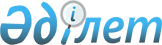 Шектеу іс-шараларын тоқтату және Қарағанды облысы Нұра ауданы Ахмет ауылы әкімінің 2021 жылғы 30 желтоқсандағы № 4 "Нұра ауданы Ахмет ауылының аумағында шектеу іс-шаралар белгілеу туралы" шешімінің күші жойылды деп тану туралыҚарағанды облысы Нұра ауданы Ахмет ауылының әкімінің 2022 жылғы 5 наурыздағы № 1 шешімі. Қазақстан Республикасының Әділет министрлігінде 2022 жылғы 15 наурызда № 27123 болып тіркелді
      "Қазақстан Республикасындағы жергілікті мемлекеттік басқару және өзін-өзі басқару туралы" Қазақстан Республикасының Заңының 35-бабына, "Ветеринария туралы" Қазақстан Республикасының Заңының 10-1 бабының 8) тармақшасына, "Құқықтық актілер туралы" Қазақстан Республикасының Заңының 27-бабына сәйкес және Қазақстан Республикасы Ауыл шаруашылығы министрлігінің ветеринариялық бақылау және қадағалау комитетінің Нұра аудандық аумақтық инспекциясының бас мемлекеттік ветеринариялық-санитариялық инспекторының 2022 жылғы 21 ақпандағы № 02-13-84 ұсынысы негізінде, ШЕШТІМ: 
      1. Қарағанды облысы Нұра ауданы Ахмет ауылының аумағында ірі қара малдың арасынан жұқпалы ринотрахеит ауруын жою бойынша сауықтыру іс-шараларының жүргізілуіне байланысты, белгіленген шектеу іс-шаралары тоқтатылсын.
      2. Қарағанды облысы Нұра ауданы Ахмет ауылы әкімінің 2021 жылғы 30 желтоқсандағы № 4 "Нұра ауданы Ахмет ауылының аумағында шектеу іс-шаралар белгілеу туралы" (Нормативтік құқықтық актілерді мемлекеттік тіркеу тізілімінде № 26438 болып тіркелген) шешімінің күші жойылды деп танылсын.
      3. Осы шешімнің орындалуын бақылауды өзіме қалдырамын.
      4. Осы шешім оның алғашқы ресми жарияланған күнінен бастап қолданысқа енгізіледі.
					© 2012. Қазақстан Республикасы Әділет министрлігінің «Қазақстан Республикасының Заңнама және құқықтық ақпарат институты» ШЖҚ РМК
				
      Ахмет ауылының әкімі

М. Искакова
